Nieuwsbrief Rekenen	Getal & Ruimte Junior – Groep 5 Blok 8Deze maand leert uw kind:Cijferend vermenigvuldigenWerken met ruimtelijke figuren en symmetrieDelen met restIn de klas komt het volgende aan de orde:Kinderen oefenen het cijferend vermenigvuldigen. Eerst worden de eenheden vermenigvuldigd en daarna de tientallen.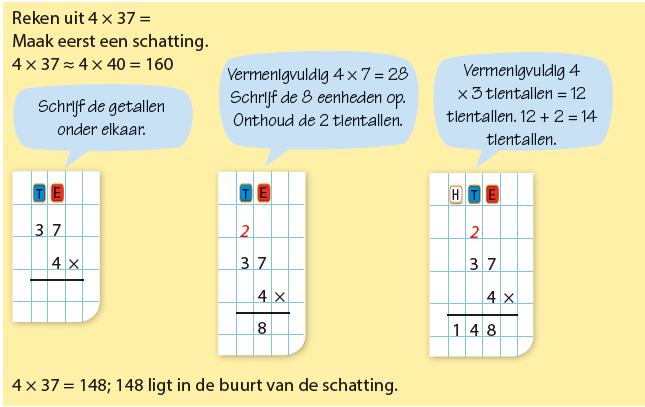 Kinderen oefenen met het herkennen van ruimtelijke figuren en hun aanzichten. Ook leren ze een symmetrielijn tekenen.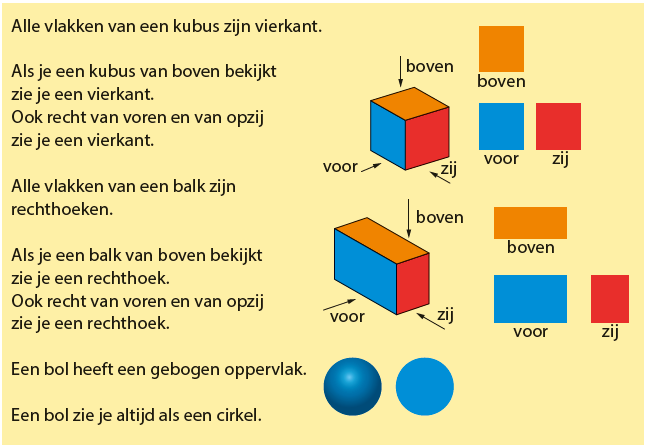 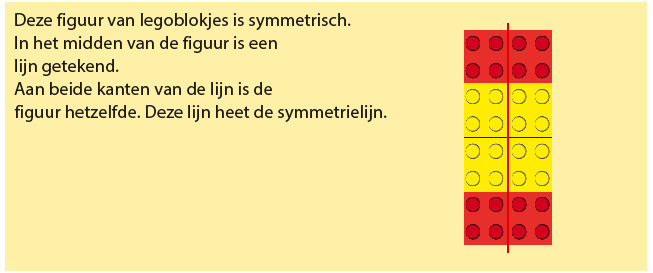 Kinderen oefenen het delen met rest door het maken van groepjes.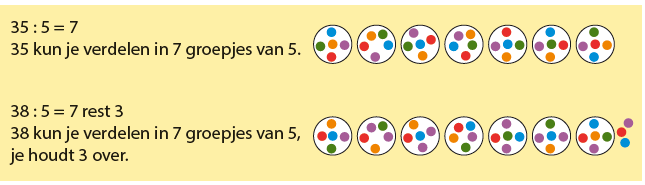 Tips voor thuis:Oefen met vermenigvuldigen door te gooien met twee dobbelstenen. De twee getallen maken de vermenigvuldiging. Wie weet het snelst het antwoord?Oefen met ruimtelijke figuren door thuis op zoek te gaan naar voorwerpen die een bol-vorm of een kubus-vorm of een balk-vorm hebben. Maak allebei vanaf een andere kant een tekening van het voorwerp. Zijn de tekeningen hetzelfde? Hoe kan dat?Oefen met delen door groepjes te maken. Bijvoorbeeld: We hebben 18 legoblokjes, hoeveel groepjes van 3 kunnen we maken. Bespreek welke som erbij hoort (18 : 3 = 6).